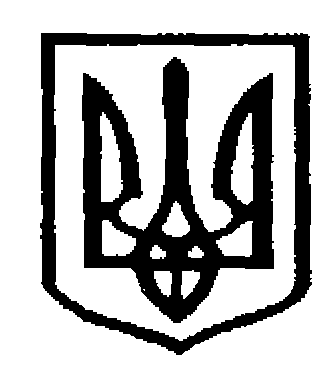 У К Р А Ї Н АЧернівецька міська радаУ П Р А В Л I Н Н Я   О С В I Т Ивул. Героїв Майдану, 176, м. Чернівці, 58029 тел./факс (0372) 53-30-87,  E-mail: osvitacv@gmail.com  Код ЄДРПОУ №02147345З метою формування команд міста для участі у ІІІ етапі Всеукраїнських учнівських олімпіад з навчальних предметів у 2017/2018 н.р. відповідно до п. 5 розділу 3 Умов проведення І-ІІІ етапів Всеукраїнських учнівських олімпіад з навчальних предметів, затверджених наказом ДОН Чернівецької облдержадміністрації № 494 від 22.11.2016 р.,  просимо переможців ІІ етапу підтвердити своє бажання або відмову увійти до складу команд.Заяви (зразок додається), написані власноруч переможцем ІІ етапу Всеукраїнської учнівської олімпіади, надати методистам з відповідного предмету до 05.12.2017рНачальник управління освітиЧернівецької міської ради						С.В.Мартинюк Тумак А.Ф., 53-22-72Голові оргкомітету ІІ етапу Всеукраїнських учнівських олімпіадКузьміній О.Л.переможця ІІ етапу ( __   диплом)Всекураїнської олімпіадиз ____________________________                                                                                                        (назва предмету)                                                                                                                                                  учня ___класу ________________                                                                                                                                                                   (назва ЗНЗ)                                                                                                                                                                                                                                               ____________________________                                                                                                                  (ПІБ учня )ЗаяваПрошу включити мене до складу команди м.Чернівці  для участі у ІІІ етапі Всеукраїнської учнівської олімпіади    з _______________________ .                                                                                                            (назва предмету) Дата                                                                                     Підпис Голові оргкомітету ІІ етапу Всеукраїнських учнівських олімпіадКузьміній О.Л.переможця ІІ етапу ( __   диплом)Всекураїнської олімпіадиз ____________________________                                                                                                        (назва предмету)                                                                                                                                                  учня ___класу ________________                                                                                                                                                                   (назва ЗНЗ)                                                                                                                                                                                                                                               ____________________________                                                                                                                  (ПІБ учня )ЗаяваЯ відмовляюсь від участі у ІІІ етапі Всеукраїнської учнівської олімпіади    з ___________________ .                (назва предмету) Дата                                                                                     Підпис        29.11.2017 № 01-34/2444 